Computer Scoring Ring LayoutJudge 2Judge 3Blue CoachesBlue CoachesBlue Coaches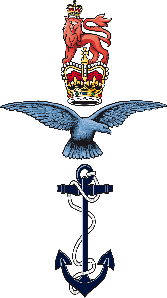 Judge 1Judge 4Red CoachesTK& MCRed CoachesRed CoachesComp. Op.Dep. SupervisorSupervisorJudge 5DrAudience Seating may not be closer than 3 metres from the edge of the ring platform to the front row.Audience Seating may not be closer than 3 metres from the edge of the ring platform to the front row.Audience Seating may not be closer than 3 metres from the edge of the ring platform to the front row.Audience Seating may not be closer than 3 metres from the edge of the ring platform to the front row.Audience Seating may not be closer than 3 metres from the edge of the ring platform to the front row.